В рамках работы районного ресурсного центра  гражданско-патриотического воспитания на базе МБОУ «Школа № 37» совместно с Всероссийским общественным объединением «Волонтеры Победы» 10 февраля прошел квест, посвященный битве под Сталинградом. В мероприятии приняли участие команды школ № 15, 20, 37, 105,111, 161, 170.Примерив на себя роль журналистов, ребята собрали подлинные истории и факты нашей истории от первоисточников – ветеранов Великой Отечественной войны, которые участвовали в Сталинградской битве. Участникам необходимо было выполнить несколько творческих и логических заданий, например, соорудить катапульту из подручных материалов, собрать железнодорожный мост для возобновления движения поездов, получить координаты прибытия противника с помощью специальных символов и многое другое. Перед каждым заданием участникам зачитывалась информационная справка – легенда задания. За каждое верно выполненное задание участники зарабатывали баллы.По итогам квеста были выбраны победители, которые получили дипломы и сувенирную продукцию «Волонтеров Победы».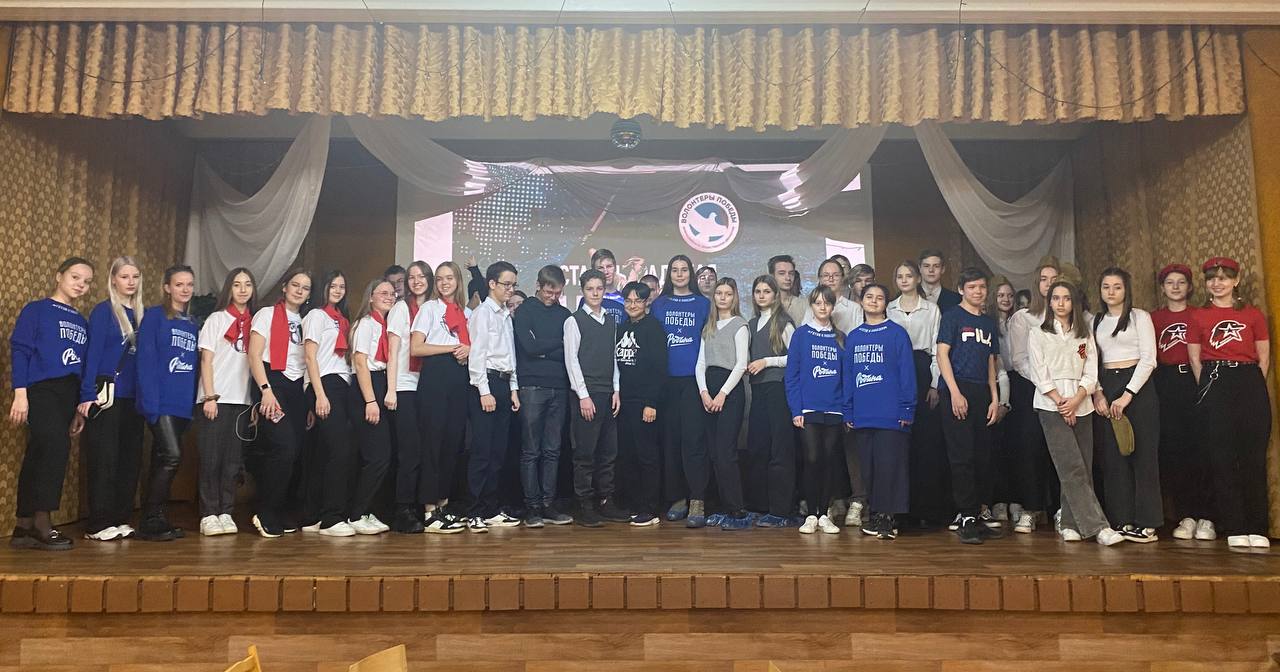 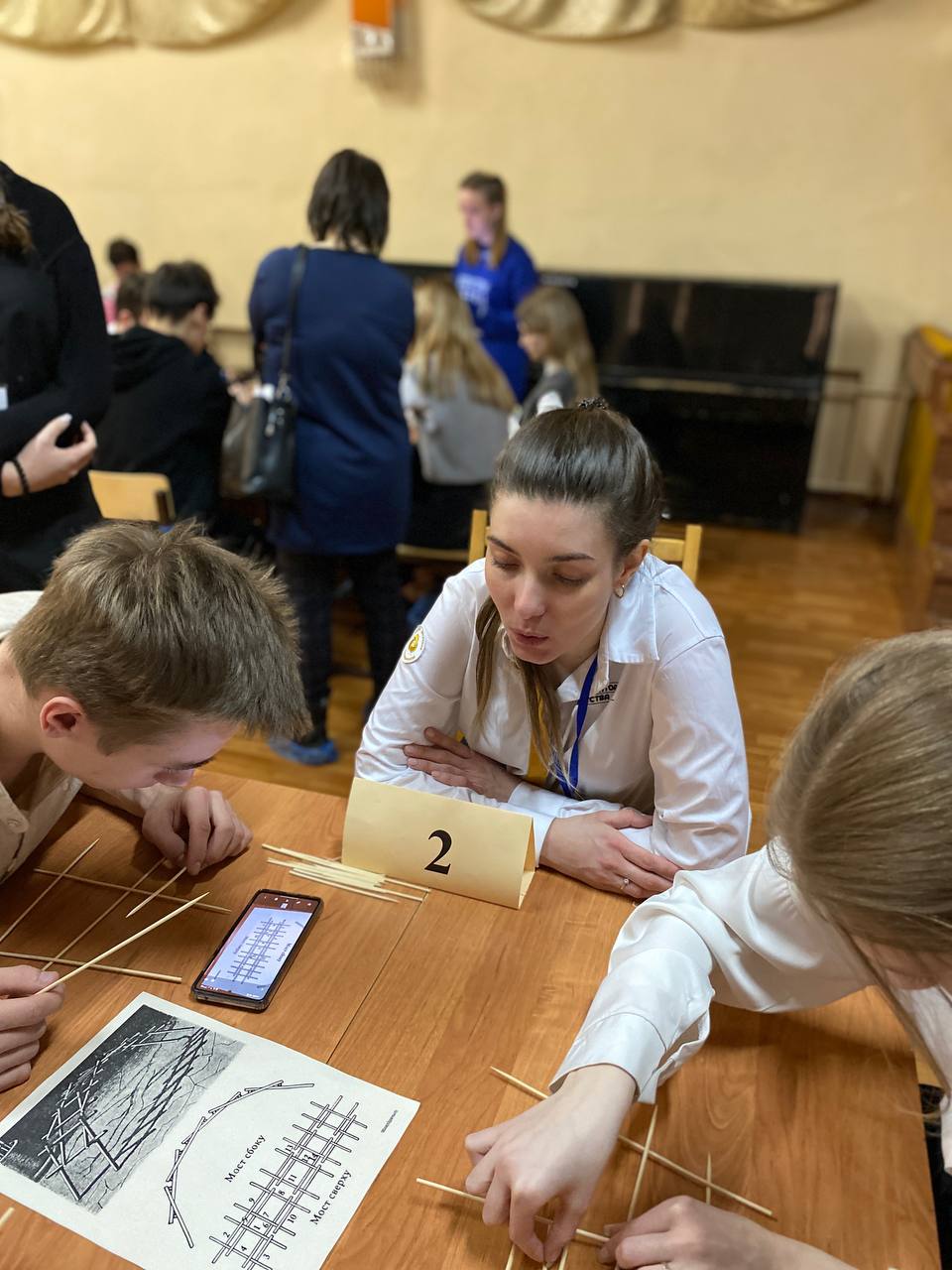 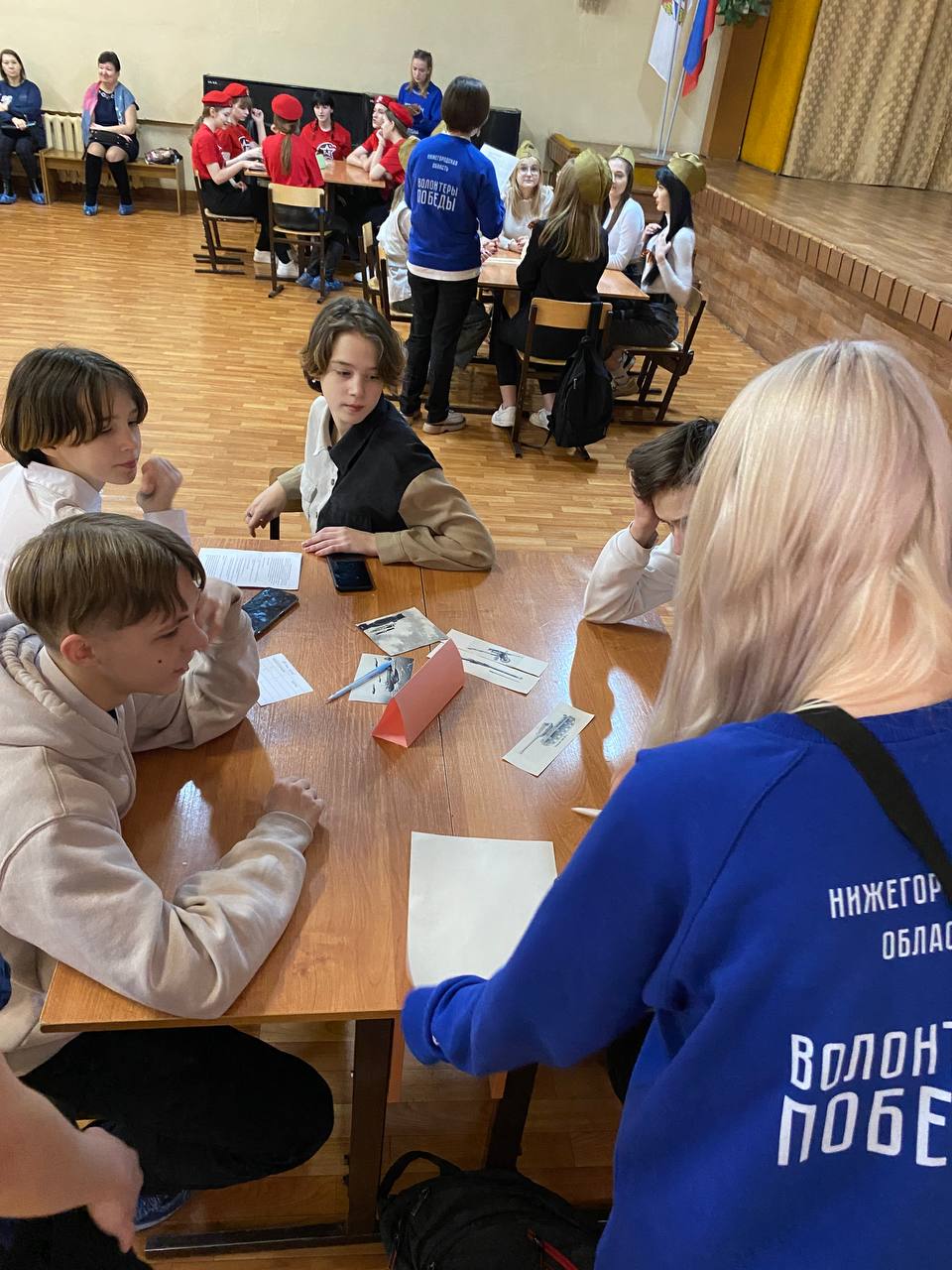 